СУМСЬКА МІСЬКА РАДАVІІ СКЛИКАННЯ ХХХІІІ СЕСІЯРІШЕННЯвід 29 листопада 2017 року № 2888 – МРм. СумиПро затвердження проекту землеустрою щодо відведення земельної ділянки та надання в постійне користування комунальному підприємству «Центр догляду з тваринами» Сумської міської ради земельної ділянки по вул. Р. Корсакова, 1Розглянувши звернення юридичної особи, надані документи, відповідно до статей 12, 92, 123 Земельного кодексу України, керуючись пунктом 34 частини першої статті 26 Закону України «Про місцеве самоврядування в Україні», Сумська міська радаВИРІШИЛА:1. Затвердити проект землеустрою щодо відведення земельної ділянки та надати в постійне користування комунальному підприємству «Центр догляду з тваринами» Сумської міської ради  (41356825) земельну ділянку за адресою: м. Суми, вул. Р. Корсакова, 1, площею 1,4636 га, категорія та функціональне призначення земельної ділянки: землі промисловості, транспорту, зв’язку, енергетики, оборони та іншого призначення для розміщення Центру стерилізації тварин.Сумський міський голова						О.М. ЛисенкоВиконавець: Наталуха Д.О.Рішення Сумської міської ради «Про затвердження проекту землеустрою щодо відведення земельної ділянки та надання в постійне користування комунальному підприємству «Центр догляду з тваринами» Сумської міської ради земельної ділянки по вул. Р. Корсакова, 1» доопрацьовано і вичитано, текст відповідає оригіналу прийнятого рішення та вимогам статей 6 – 9 Закону України «Про доступ до публічної інформації» та Закону України «Про захист персональних даних».Проект рішення Сумської міської ради був оприлюднений 27.11.2017 року Керівник депутатської фракції «За Україну!» Депутат Сумської міської ради					Д.О. Наталуха										30.11.2017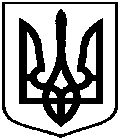 